May 14, 20236th Sunday of EasterMother’s Day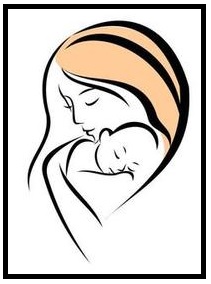 Crescentville United Methodist ChurchA Changing Church for Changing TimesRev. Randy M. Brubaker, PastorPhiladelphia, Pennsylvania 19120215-745-7115E-Mail: crescentvilleumc@gmail.comWeb Site: https://www.crescentvilleumc.com/Facebook: https://www.facebook.com/crescentvilleumcYouTube Channel:https://www.youtube.com/@crescentvilleunitedmethodi7688Today is Mother’s Day, and so, on this day we honor our own mothers.  And as we honor our mothers, the love and honor that we show will be seen in many various ways: cards, flowers, perfume, a special meal, etc.  Hopefully, the ways of love and honor that are shown to our mothers are reflective of the love that we have toward them.  Similarly, Jesus, in today’s Gospel Lesson, challenges His disciples (and us), that if we love Him, we will keep His commandments.  “If ever I loved Thee, my Jesus, ‘tis now.” – Pastor RandyCrescentville United Methodist ChurchSixth Sunday of Easter                                         Mother’s Day                                          May 14, 2023Welcome Chorus of Welcome                                        “The Family of God”I’m so glad I’m a part of the family of God—I’ve been washed in the fountain, cleansed by His blood! Joint heirs with Jesus as we travel this sod; for I’m part of the family, the family of God. *Call to Worship                                                                                                                              Psalm 66     Praise our God, all nations; let your praise be heard.  God has kept us alive and has not allowed us    to fall……Come and listen, all who honor God, and I will tell you what he has done for me.    I cried to him for help; I praised him with songs.  If I had ignored my sins, the Lord would not have    listened to me.  But God has indeed heard me; he has listened to my prayer.    I praise God, because he did not reject my prayer or keep back his constant love from me. *Opening Hymn                                               “To God Be the Glory”                                                     # 98To God be the glory, great things He hath done! And loved He the world that He gave us His Son,
    	who yielded His life an atonement for sin, and opened the life-gate that all may go in.    Refrain:  Praise the Lord, praise the Lord, let the earth hear his voice!  Praise the Lord, praise the Lord,                   let the people rejoice!  O come to the Father thru Jesus the Son, and give Him the glory,                   great things He hath done!O perfect redemption, the purchase of blood, to every believer the promise of God;
the vilest offender who truly believes, that moment from Jesus a pardon receives. 	RefrainGreat things He hath taught us, great things He hath done, and great our rejoicingthru Jesus the Son; but purer, and higher, and greater will be our wonder, our transport,when Jesus we see.	Refrain Opening PrayerWondrous God, You have prepared for those who love You such good thingsas surpass our understanding: Pour into our hearts such love toward You,that we, loving You in all things and above all things, may obtain Your promises,which exceed all that we can desire; through Jesus Christ our Lord,who lives and reigns with You and the Holy Spirit, one God, for ever and ever.  Amen.Children’s MessageJoys & Concerns………………….……..Gathered Prayer…………………………The Lord’s PrayerOur Father, who art in heaven, hallowed be Thy name; Thy kingdom come, Thy will be done,on earth as it is in heaven. Give us this day our daily bread; and forgive us our trespasses and debts as we forgive our debtors and those who trespass against us.  And lead us not into temptation,but deliver us from evil.  For Thine is the kingdom, and the power, and the glory, forever.  Amen.Gifts and Offerings                                                                                                                                   Offertory                                              “Faith Of Our Mothers”                          Vocals – Pastor RandyFaith of our mothers, living still, fresh in our memories, held in our hearts.Here or in heaven their deeds live on, spreading the joy God’s love imparts.Refrain:  Faith of our mothers, holy faith! We will be true to Thee till death.Faith of our mothers, hoping still, praying for every daughter and son,Building us up as a family in Christ, working that we may all be one.  RefrainFaith of our mothers, living still, trusting the truth of kindness and grace,Sharing God’s Spirit in service and strength, living life well, and running faith’s race.  Refrain           Doxology                               “Praise God, From Whom All Blessings Flow”                                 # 94Praise God, from whom all blessings flow;praise God, all creatures here below: Alleluia!  Alleluia!Praise God, the source of all our gifts!  Praise Jesus Christ, whose power uplifts!Praise the Spirit, Holy Spirit!  Alleluia!  Alleluia!  Alleluia!The Offertory Prayer*Hymn                                                        “My Jesus, I Love Thee”                                                       # 172My Jesus, I love Thee, I know Thou art mine; for Thee all the follies of sin I resign.
My gracious Redeemer, my Savior art Thou; if ever I loved Thee, my Jesus, 'tis now.I love Thee because Thou hast first loved me, and purchased my pardon on Calvary's tree;
I love Thee for wearing the thorns on Thy brow; if ever I loved Thee, my Jesus, 'tis now.In mansions of glory and endless delight, I'll ever adore Thee in heaven so bright;
I'll sing with the glittering crown on my brow; if ever I loved Thee, my Jesus, 'tis now.Gospel Lesson                                                                                                                    St. John 14:15-21    [Jesus said]  “If you love me, you will keep my commandments. 16 I will ask the Father,    and he will send another Companion who will be with you forever. 17 This Companion is the Spirit    of Truth, whom the world can’t receive because it neither sees him nor recognizes him. You know him,    because he lives with you and will be with you.  18 “I won’t leave you as orphans. I will come to you.  19 Soon the world will no longer see me, but you will see me. Because I live, you will live too. 20 On that day you will know that I am in my Father, you are in me, and I am in you. 21 Whoever has my commandments and keeps them loves me.    Whoever loves me will be loved by my Father, and I will love them and reveal myself to them.” Sermon                                                                                                                                           “If Ever…”*Affirmation of Faith                                                                                                      The Apostles’ Creed      I believe in God the Father Almighty, maker of heaven and earth;       And in Jesus Christ His only Son our Lord:      who was conceived by the Holy Spirit, born of the Virgin Mary,      suffered under Pontius Pilate, was crucified, dead, and buried;      the third day He rose from the dead; He ascended into heaven,      and sitteth at the right hand of God the Father Almighty;      from thence He shall come to judge the quick and the dead;      I believe in the Holy Spirit, the holy catholic church,      the communion of saints, the forgiveness of sins,      the resurrection of the body, and the life everlasting.  Amen.*Hymn                                          “Come, We That Love the Lord”   [VS. 1-3]                                          # 732Come, we that love the Lord, and let our joys be known;
join in a song with sweet accord, and thus surround the throne.Let those refuse to sing who never knew our God;
but children of the heavenly King may speak their joys abroad.The hill of Zion yields a thousand sacred sweets
before we reach the heavenly fields, or walk the golden streets.*BenedictionQuiet Meditation, Reflection, and Prayer*Choral Benediction                            “Come, We That Love the Lord”   [VS. 4]                                # 732Then let our songs abound, and every tear be dry;
we're marching through Emmanuel's ground, to fairer worlds on high.Lectionary Scripture Readings 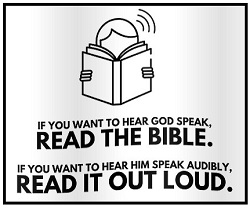 When reading the bible we learn about our hope of heaven and eternity. We are reminded that this world is not our home. We have an eternal home.May 21, 2023 - Ascension of the Lord John 17:1-11 - Acts 1:6-14 - Psalm 68:1-10, 32-35 - 1 Peter 4:12-14; 5:6-11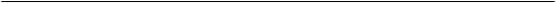 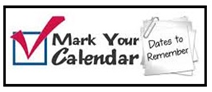 Sunday, June 4th – Our current confirmation class will be confirmed during worship.  We will have a potluck luncheon after worship.Sunday, June 25th – This will be Pastor Randy’s last Sunday as our Pastor.  After worship a Retirement Party for Pastor Randy will be held at The Philadelphia Protestant Home.  More details to follow later.Sunday July 9th – Friday  July 14th - MUSIC & DRAMA CAMP “The Go Tour”                                   Performances Friday July 14th and Sunday July 16th 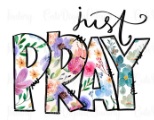 Joys & Concerns:  Keep those prayers going and thank God for His answers! To add a prayer request or share a joy, please call the church and leave a message.   (215) 745-7115.  We should pray for one another because we need each other.  Jesus never intended for us to live the Christian life alone.Prayer Requests from May 07, 2023Mohamed Jabati - traveling mercies as he travels to Sierra LeoneEd & Ethel Paye - thankful for their wedding, family, & friends - Give God the Glory!Tyler Browne -  college graduationAddo family as they grieve the death of a loved one.Jean Bernard - prayers for his family, and thanks to God for all He has done.Continuing Prayers: Pastor Randy & Family         Patsy Coyne                    Scott MeyerSana Aman                           Rev. Khan                        Bob PattersonEva Baumgartel                    Martha & Wondor Korto    Sylvia SpottsZilpha & James Browne        Marva                                Christian StefanescuDorothy Buzzard                   Kayla Mc Manus		 Suzzanne TurnerCaroline (Rose Burghaze daughter)              Betty Sauerwald & Family                                     Pastor Brendan Van Gorder								Prayers for the Ukraine and Russia - for world peace. Prayers for our city and end to violence .        Prayers for peace and stability in Sierra Leone.Please praise and pray for our youth – they are the future of our Church!WHO’S WHO IN THE PEW – NEW DIRECTORYIf you would like to update your photo on the church wall or in the directory, Jim Creevey will be taking pictures after worship during the next few weeks.Our last directory is from 2019.  If your contact informationhas changed, please fill out a new directory information form.  Please see Sue Creevey for a form.SWING ON OVER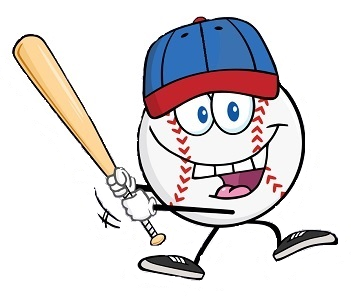      RETIREMENT LUNCHEON      TO HONOR AND THANKPASTOR REV. RANDY BRUBAKER    FOR HIS YEARS IN MINISTRY.Date: JUNE 25, 2023Time: 1:00 PM – 4:00 PMPlace: Philadelphia Protestant Home Social Hall6401 Martins Mill Road Philadelphia, PA 19111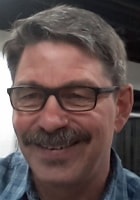 Theme: BASEBALLPlan to have a fun time!You are invited to wear baseball apparel.Lunch will be Ball Park foods –hamburgers, hot dogs, etc.Tickets $ 15.00Children under 6 years of age $10.00    Please contact Sue Snyder 215-771-4442                       to purchase a ticket.Hall has a limited number of seatsPLEASE PURCHASE TICKET BY JUNE 11TH.If you wish to donate towards a monetary giftfor Pastor Randy, you can include your gift when purchasing your ticket or send it separately to Crescentville UMC.You can also contribute on the day of the party.Please make any checks for tickets or gift payableto Crescentville UMC